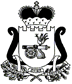 ЕЛЬНИНСКИЙ РАЙОННЫЙ СОВЕТ ДЕПУТАТОВРЕШЕНИЕот 28 сентября 2022 года                                                                                         № 7Руководствуясь частью 4 статьи 44 Федерального закона от 6 октября 2003 года № 131-ФЗ «Об общих принципах организации местного самоуправления в Российской Федерации»,  статьей 34 Устава муниципального образования «Ельнинский район» Смоленской области (новая редакция), Ельнинский районный Совет депутатов РЕШИЛ: Установить следующий порядок учета предложений по проекту решения «О внесении изменений в Устав муниципального образования  «Ельнинский район» Смоленской области (новая редакция)» и порядок участия граждан в его обсуждении:1. Ознакомление населения с проектом решения «О внесении изменений в Устав муниципального образования  «Ельнинский район» Смоленской области (новая редакция)» через средства массовой информации (газета «Знамя») и на официальном сайте Администрации муниципального образования  «Ельнинский район» Смоленской области в информационно-телекоммуникационной сети «Интернет».2. Прием замечаний и предложений граждан принимаются в срок до 17.00 часов 31.10.2022г. (за исключением выходных, нерабочих праздничных дней) в письменной форме по адресу: г. Ельня, ул. Советская д. 23 (Ельнинский районный Совет депутатов, а также по эл. почте: sovet_elnia@admin-smolensk.ru). Предложения и замечания предоставляются с указанием фамилии, имени, отчества (последние – при наличии), даты рождения, адреса места жительства и контактного телефона жителя района, внесшего предложения  по обсуждаемому проекту.3. Публичные слушания по проекту решения «О внесении изменений в Устав муниципального образования  «Ельнинский район» Смоленской области (новая редакция)» назначаются 10.11.2022г. в здании Администрации муниципального образования «Ельнинский район» Смоленской области (зал заседаний).4. Настоящее решение опубликовать в газете «Знамя» и разместить на официальном сайте Администрации муниципального образования  «Ельнинский район» Смоленской области в информационно-телекоммуникационной сети «Интернет».Председатель Ельнинского районного	Глава муниципального образования Совета депутатов 				«Ельнинский район» Смоленской				         			области		Е.Н. Гераськова				    Н.Д. Мищенков